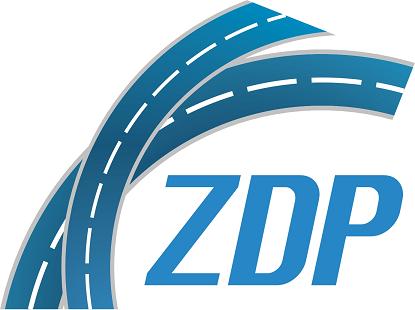 ZP.2510.03.2024						                  Starachowice 09.02.2024Numer ogłoszenia w BZP:	2024/BZP 00099108/01 „Koszenie traw i chwastów przy drogach powiatowych na terenie Powiatu Starachowickiego.”Identyfikator postępowania: ocds-148610-75e23426-c661-11ee-a84d-d63fc4d19e65Adres strony internetowej prowadzonego postępowania:  https://ezamowienia.gov.pl/mp-client/search/list/ocds-148610-75e23426-c661-11ee-a84d-d63fc4d19e65